Please make a google copy of all the materials you choose to edit/use: Go to File->make a copy. This includes the links to the Notebook, worksheet, collecting data, and scientific investigation.Also if you choose to use any of these materials please email: aengland@padillabay.gov and let Annie know what you are using and how many students you're sending the materials to.Thanks!Kids on the BeachOverviewKids on the Beach is a hands-on program that has students doing real science and investigating the nearshore marine environment! Over the course of four days you will explore Padilla Bay and the non-native Batillaria snail.  This program is designed for you to do one 30 min unit a day. Day 1/Unit 1: Introduction to Padilla Bay’s Food WebInstructions: Watch the video and follow along in your student notebook.Video: Day 1 Annie.mp4 Student Notebooks (Scientific Journal): Elementary Day 1 Student NotebookDay 2/Unit 2: Introduction to the Batillaria snailInstructions: Watch the video and try your hand at collecting data!Video: Day 2 Interview with scientist Roger Fuller.mp4Worksheet: Elementary Day 2 Practice Collecting Data Worksheet Day 3/Unit 3: Introduction to the Batillaria snail Investigation with Madi McKayInstructions: Watch the video and fill in the worksheet while you watch!Video: Day 3 Madi.mp4Worksheet: Elementary Day 3 WorksheetDay 4/Unit 4: Investigation ActivityInstructions: Follow Madi and Roger along to investigate the Batillaria snail!Investigation: Elementary Day 4 Scientific Investigation 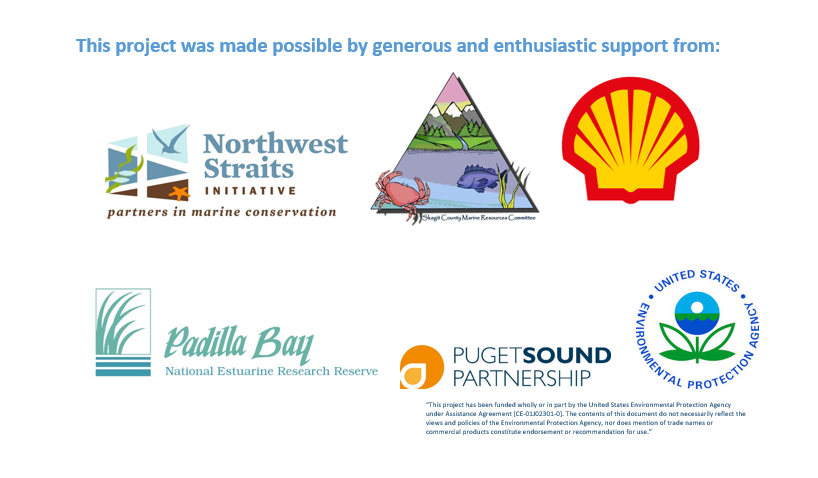 